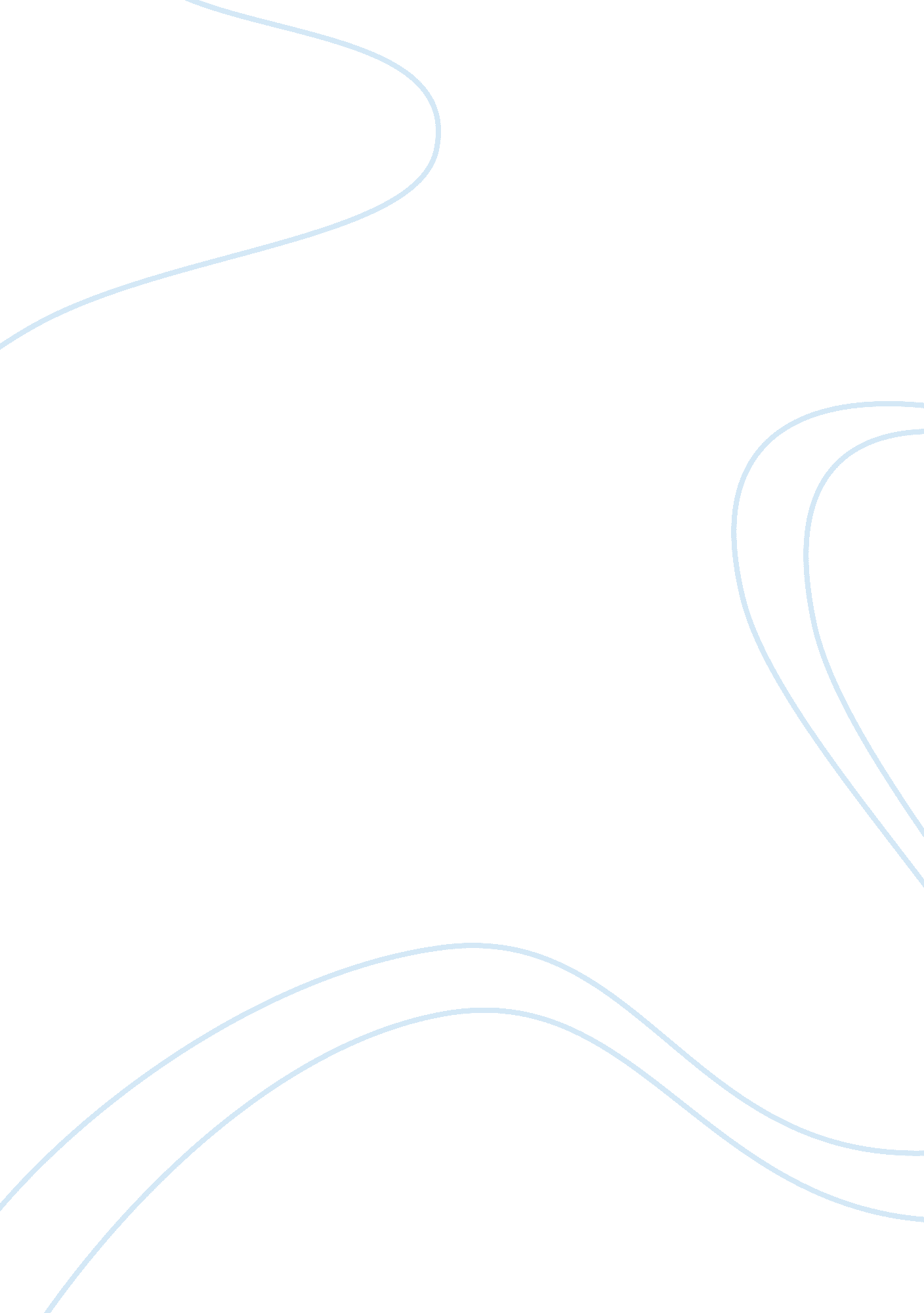 Short stories by nortonLiterature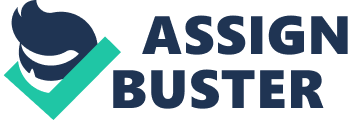 Mallard, that is why the story would have been almost impossible without the use of telegram. Nowadays, the story would no longer be realistic with the existing technology, as even stories from different countries reach people in a matter of minutes. 
In “ The Yellow Wallpaper,” there are lines that show how the narrator (Jane) inconsistently describes her perception of the wallpaper in the room. This makes obvious her slow and continuous descent into madness. Jane, through the wallpaper, realizes that it is impossible for her to accept living life locked up in some room. 
In “ A Jury of Her Peers,” the men take in the detail of the messy housekeeping abilities of Mrs. Wright, seeing it as laziness, while the women see it as Mrs. Wright being unhappy in the marriage. There was also a parallelism between the murders of Mr. Wright to the murder of their pet bird, as both were strangled to death. This is somewhat a common concept in marriage during that era, as men usually view women as clueless creatures who are merely capable of doing housework. 